Уважаемые родители!Поговорите с ребенком о том, какое время года наступило;Во время прогулки обратите внимание на изменения,  происходящие в живой и неживой природе ранней весной;Назовите весенние месяцы, обратите внимание на первый весенний месяц – март;Понаблюдайте за тем, как изменилась погода: стало теплее или холоднее, день стал длиннее  или короче.Прочитайте  и обсудите  с ребенком четверостишья:Март – и день прибавился, Март – и снег убавился.Уходи, мороз, март весну принес.  К нам грачи летят, и ручьи звенят!Солнце, землю нагревая, Гонит с нашей горки лед.Тает баба снеговая и ручьями слёзы льёт.                             (Г. Ладонщиков)Что ни сутки, по минутке день длинней, короче ночь.Потихоньку, полегоньку, прогоняем зиму прочь!                       (В. Берестов)Прочитайте ребенку  рассказ и попросите его пересказать его, отвечая на  вопросы.Наступает теплая весна. Ярче светит солнышко.  Начали таять снег и сосульки. На деревьях набухают почки. Скоро из теплых стран прилетят птицы. Они будут вить гнезда.Какое время года наступает? Как светит солнышко? Что набухает на деревьях? Кто скоро прилетит из теплых стран? Что будут делать птицы?"Подбирай, называй" на подбор определений и глаголов к существительным.Весна (какая?) - ранняя, теплая, долгожданная и т.д.Солнце (какое?) - ...День (какой?) - ...Снег весной (какой?) - ...Сосулька (какая?) - ...Солнце весной (что делает?) - греет, припекает, ласкает, согревает...Снег весной (что делает?) - чернеет, тает...Ручьи весной (что делают?) - ...Сосульки весной (что делают?) - ... "Посчитай" на согласование числительных с существительными.Один ручей, 2 ручья, 3 ручья, 4 ручья, 5 ручьев.Одна лужа, две лужи, 3 ..., 4 ..., 5...Одна проталина, 2 ..., 3 ..., 4 ..., 5...Одна сосулька, 2 ..., 3 ..., 4 ..., 5...Учимся образовывать признак по аналогии.Март - мартовский.Апрель - апрельский.Солнце - ...Весна - ...Май - ...Тепло - ..."Скажи наоборот" (продолжаем учиться подбирать антонимы).Снег зимой чистый, а весной - ...Зимой дни холодные, а весной - ...Зимой солнце тусклое, весной - ...Зимой погода пасмурная, а весной - ...Пересказ без опоры на вопросы.Солнце пригревает сильнее. Тает снег, звенит капель, бегут ручьи. День становится длиннее, а ночь короче. На деревьях набухают почки. Появляются первые птицы. Из-под снега прорастают подснежники. Люди снимают шубы, надевают куртки, плащи. Наступила весна."Бывает - не бывает".Зимой появляются проталины.Весной дети катаются на санках.Весной дети играют в снежки.Зимой на деревьях распускаются листочки.Отгадать загадки.На реке и треск, и гром,Это значит - ледолом.На реке и лед идет,Это значит - ... (ледоход)Сошли снега, шумит вода, день прибывает,когда это бывает? (весной)Выучить  стихотворение                              (любое по выбору).Весенние водыЕще в полях белеет снег,А воды уж весной шумят -Бегут и будят сонный брег,Бегут и блещут, и гласят...Они гласят во все концы:"Весна идет, весна идет!Мы молодой весны гонцы,Она нас выслала вперед!"Весна идет, весна идет!И тихих, теплых майских днейРумяный, светлый хороводТолпится весело за ней!                                                (Ф. Тютчев)Зима недаром злится,Прошла ее пора -Весна в окно стучитсяИ гонит со двора.И все засуетилось,Все нудит зиму вон -И жаворонки в небе Уж подняли трезвон.Зима еще хлопочетИ на весну ворчит,Та ей в глаза хохочетИ пуще лишь шумит…Взбесилась ведьма злаяИ, снегу захватя,Пустила, убегая,В прекрасное дитя…                                                (Ф. Тютчев)ВеснаУж тает снег, бегут ручьи,В окно повеяло весною...Засвищут скоро соловьи,И лес оденется листвою!Чиста небесная лазурь,Теплей и ярче солнце стало;Пора метелей злых и бурьОпять надолго миновала...                                                 (А. Плещеев)Ознакомление с художественной литературой.Советую прочитать и обсудить рассказы:- "Двойная весна" (В. Бианки),- "Пчелки на разведках" (В. Берестов),- "Весна" (И. Соколов-Микитов),- "Четыре желания" (К. Ушинский).Ознакомление с произведениями живописи.Рассмотреть иллюстрации картин:- "Март" (И. Левитан),- "Оттепель" (Ф. Васильев)._______________________________________ОСП МБДОУ детский сад № 8 «Звездочка» -детский сад «Солнышко»                  _______________________________________«Ранняя весна с солнышком пришла»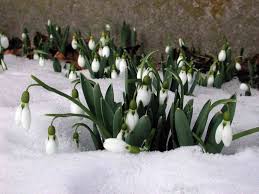 ПАМЯТКА РОДИТЕЛЯМПодготовила:Елистратова С.В.